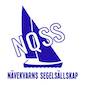 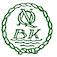 InbjudanNävekvarnsregattan 27 augusti 2022Seglas på en 12 nm skärgårdsbana. Inkluderar även KM för NQSSAnmälan senast 22:a augusti med skepparens namn och telenr, klubb, båttyp, segelnr , SRS-tal samt gärna båtnamn till:Jan-Eric Eriksson   nqss.segling@gmail.com        Mob: 0739320220Startavgift 200:- betalas i förväg via swish 1230133298 eller bg. 525-5856OBS!  Ni som mönstrat en 65-plussare ombord startar utan avgift. Anges i anmälan.Skepparmöte.  kl: 09:30 utomhus framför klubbhuset.. Första start kl: 11:00.After sail.  Här samlas vi efter målgång för att tillsammans grilla hamburgare som klubben bjuder på.Kajplats. Deltagande båtar är välkomna att gratis nyttja vår gästhamn i samband med regattan. För ytterligare uppdaterad info om seglingen: www.nqbk.se eller besök facebooksidan Nävekvarns Båtklubb-NQBKVarmt välkomna Jan-Eric Eriksson Ordf. NQSS Nävekvarns SegelsällskapDeltagande båt skall vara ansvarsförsäkrad!